Филиал МБДОУ – детского сада «Детство» детский сад № 3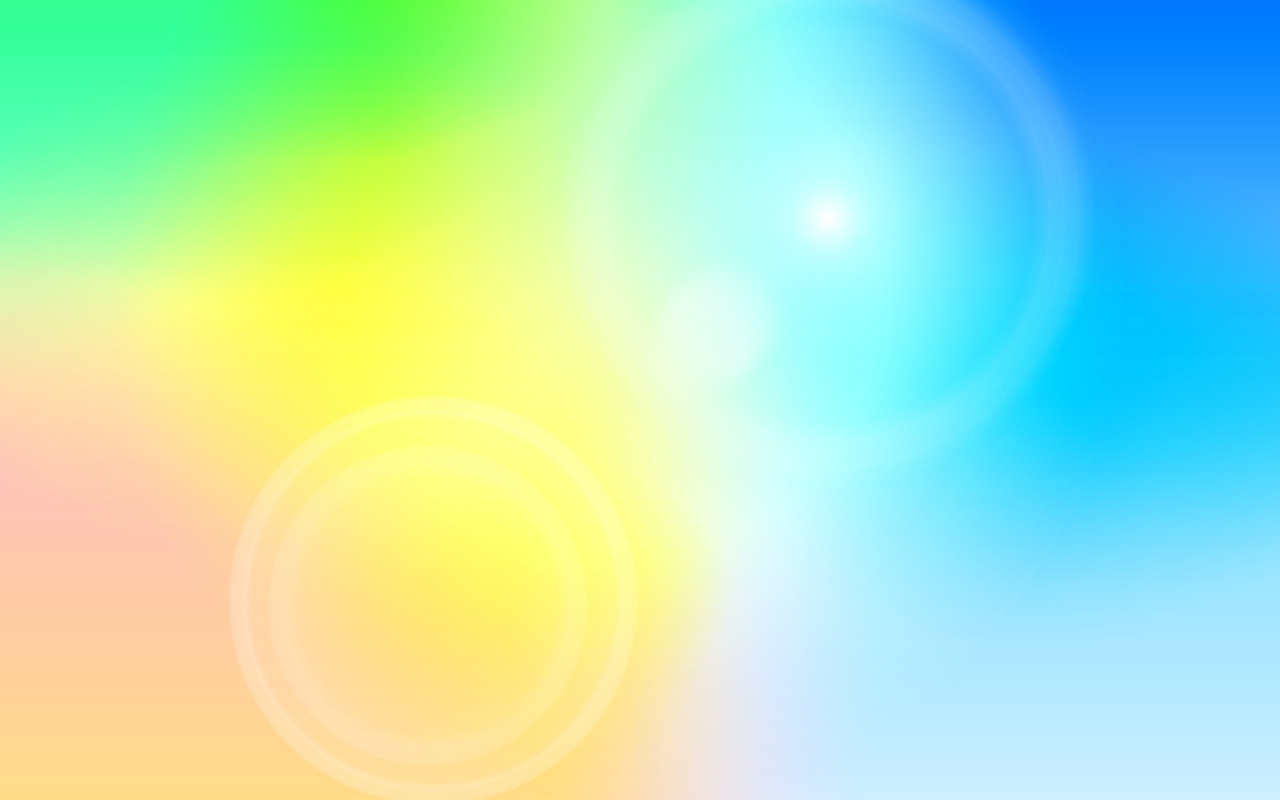 ПОРТФОЛИОВоспитателяШильциной Наталии АнфимовныСведения о педагоге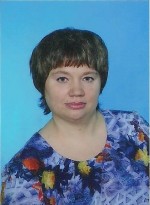 1. Фамилия, имя, отчество	Шильцина Наталия Анфимовна2. Должность, место работы Воспитатель филиала муниципального бюджетного дошкольного образовательного учреждения – детского сада «Детство» - детского сада № 3 г.Екатеринбурга.3. Дата рождения 01.08.1971г.4. Место рождения	г.Свердловск.5. Домашний адрес (телефон)	620039 г.Екатеринбург, ул.Машиностроителей, 67а, кв 27, 8906 81500366. Образование (какое, название, специализация, квалификация, дата окончания) высшее, УрГПУ, г.Екатеринбург, 19.12.2016г.  Специализация – педагогическое образование Квалификация – бакалавр7. Учёная степень, учёное звание (какое, где обуч., дата) не имеет8. Сведения о предыдущей аттестации (категория, тема работы, дата) Первая  КК «Развитие познавательной активности  у детей дошкольного возраста» 03.02.2020г. – 03.02.2025г. 
9. Сведения о повышении квалификации (назван.программы, где обуч., часы, дата) «Организация игровой деятельности детей в условиях ФГОС ДО» ГАОУ ДПО СО ИРО, 24ч., 2017г. 
«Социально-нравственное развитие дошкольника» ИРО 48ч. 09.11.2019-10.11.2019г. 
«Метаобразовательные технологии в дошкольном образовании» МШЗД, 24 ч.16.08. – 17.08.2018г. 
« Проблемы развития речи у современного дошкольника и пути их преодоления на примере ООП Детский сад 2100» УМЦ Школа 2100 2ч.   21.01.2021г.10. Общий стаж работы 31 лет (с 1990г. на 01.11.2021г.)11. Пед. стаж работы 8 года (с 2013 г. на 01.11.2021г.)12. Стаж работы в данном учреждении 14 лет (с 2007г. на 01.11.2021г.).13.  Стаж работы в должности 	8 года      (с 2013 г. на 01.11.2021г.)ДОКУМЕНТЫ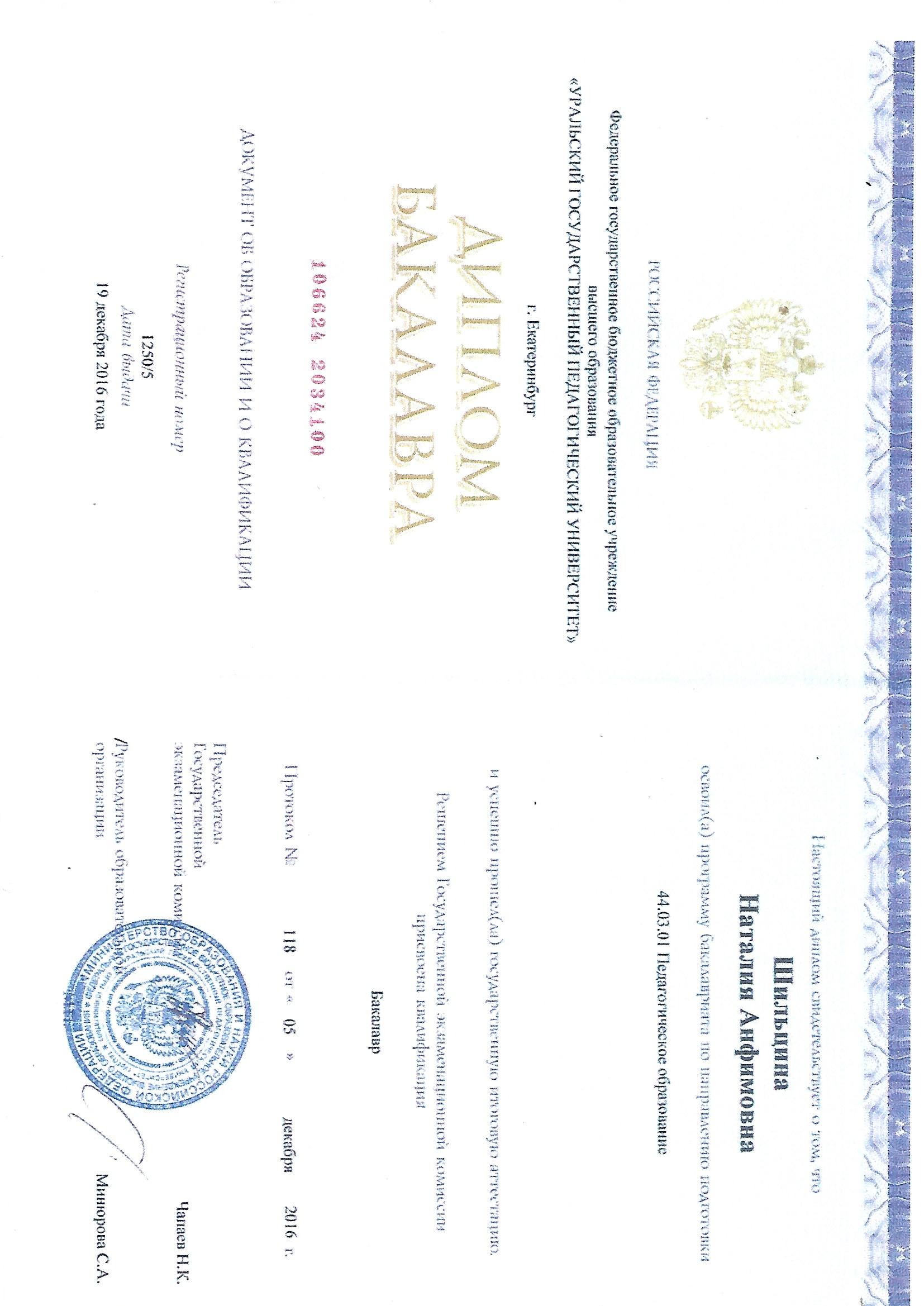 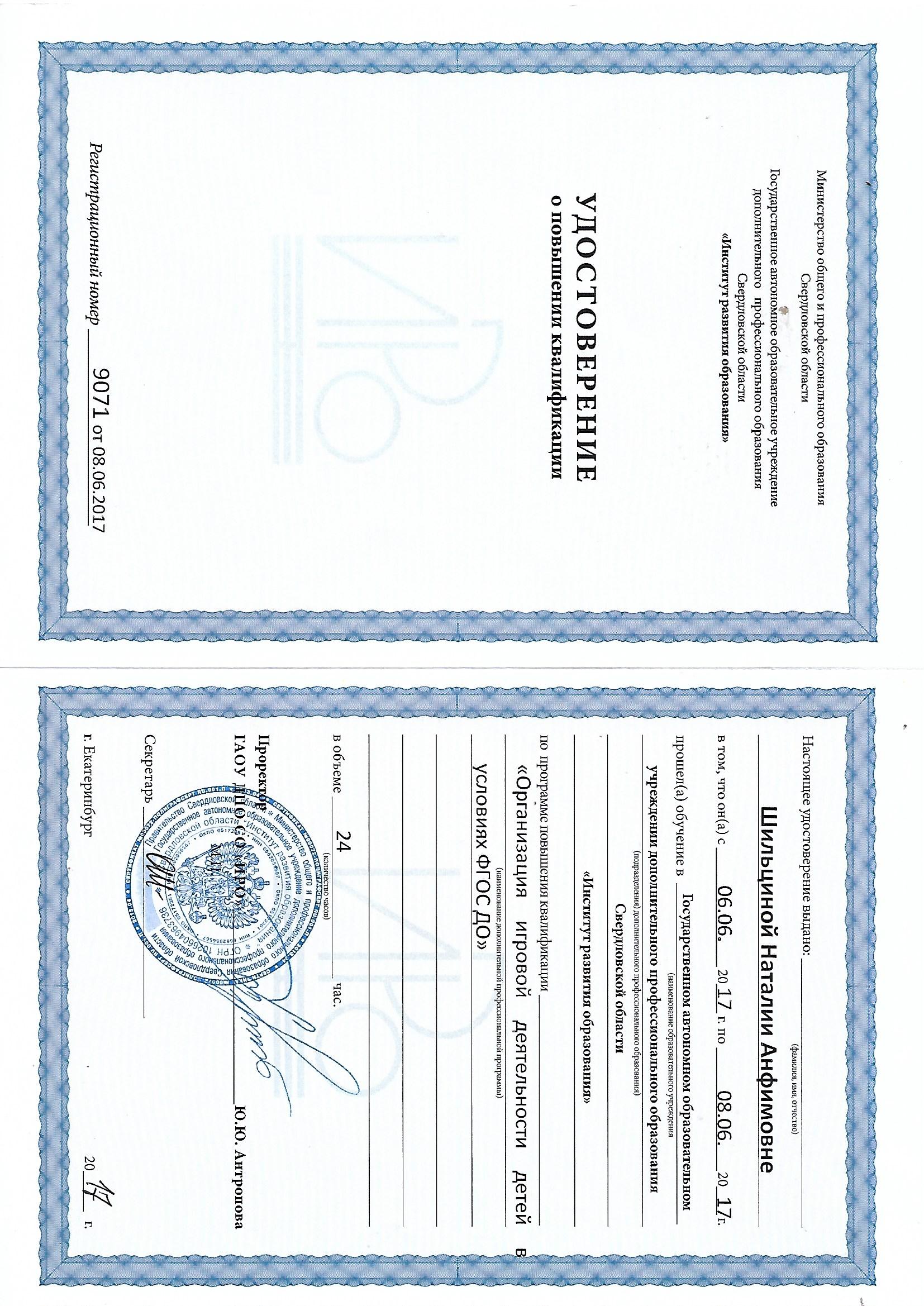 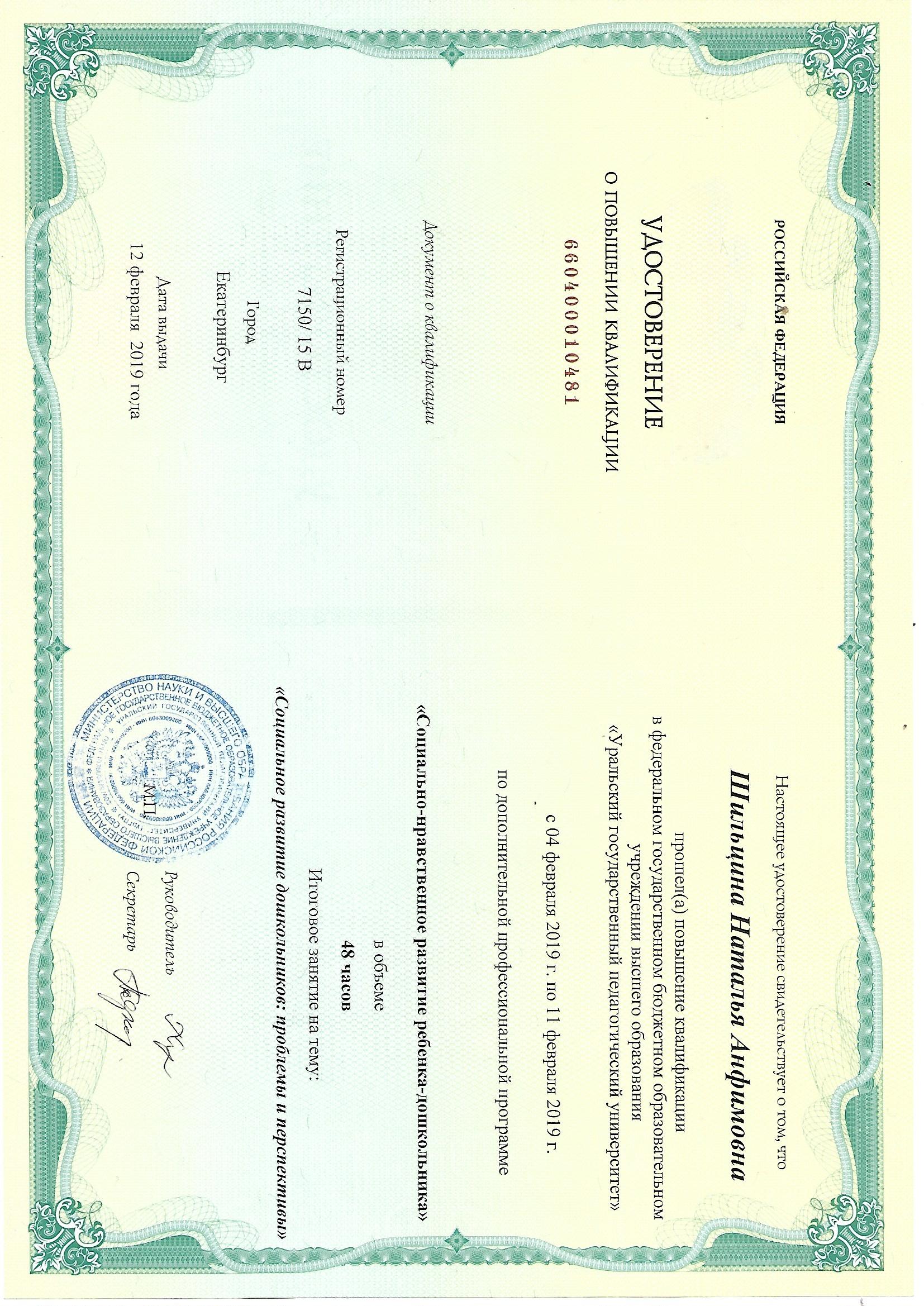 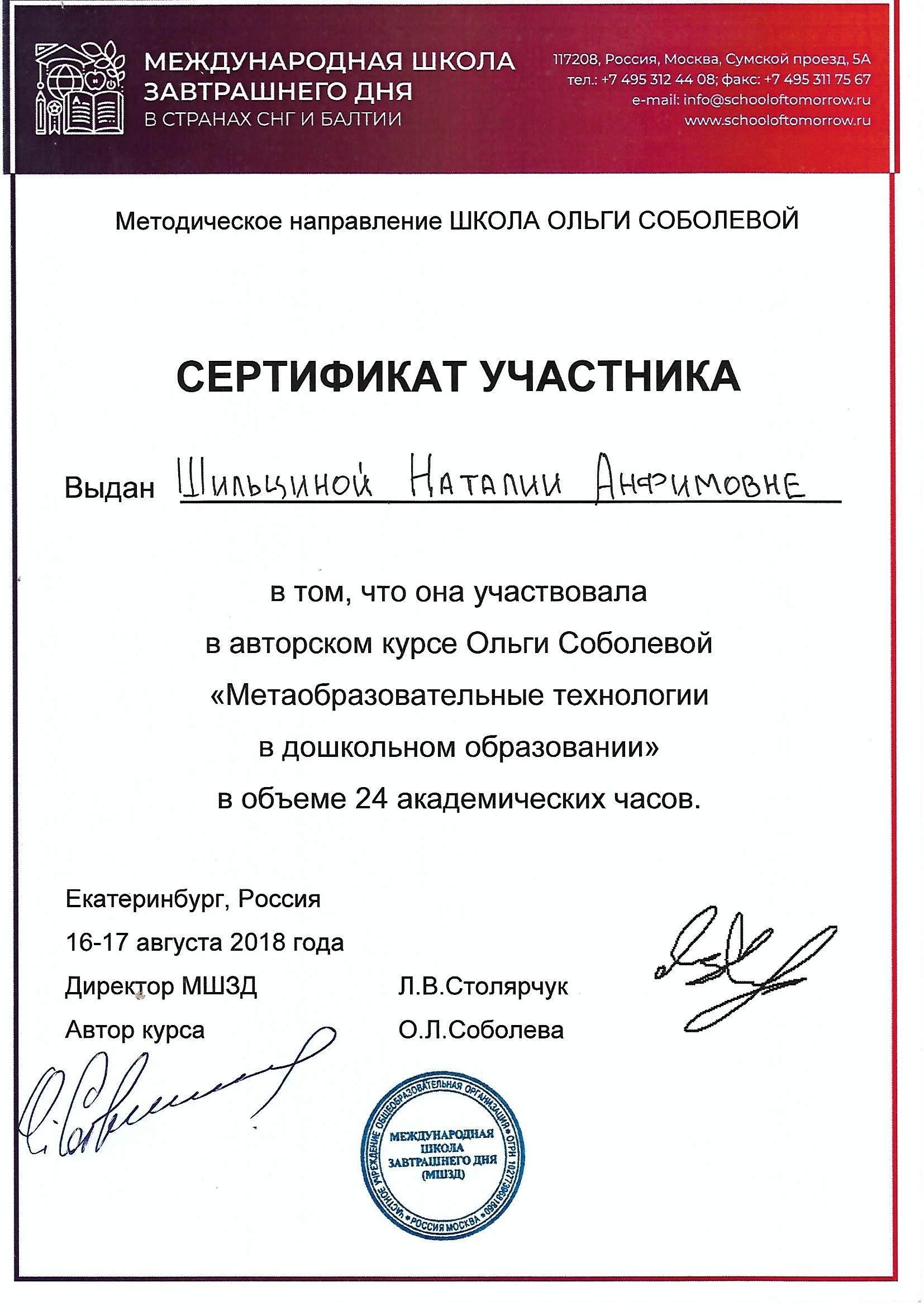 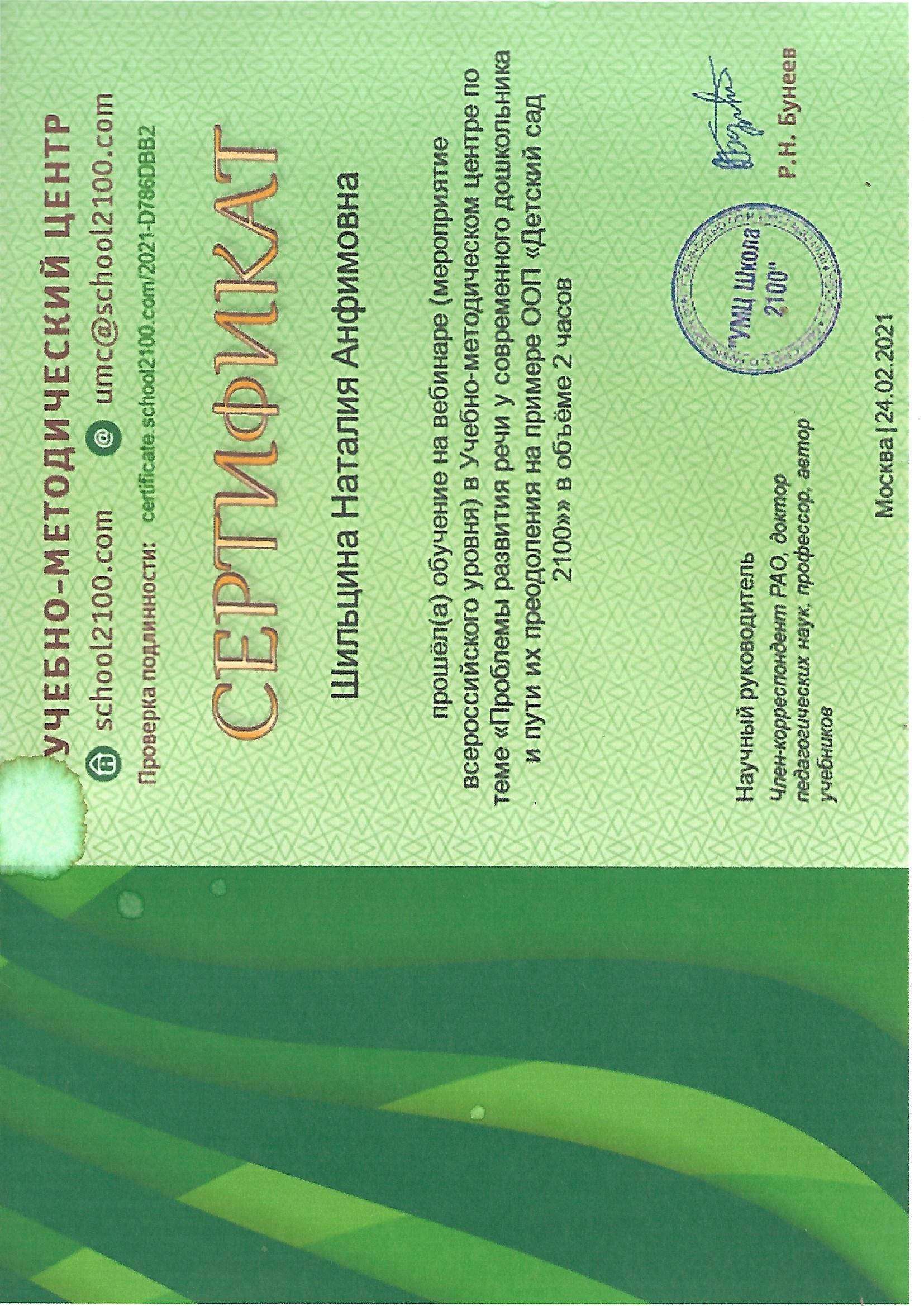 ДОСТИЖЕНИЯ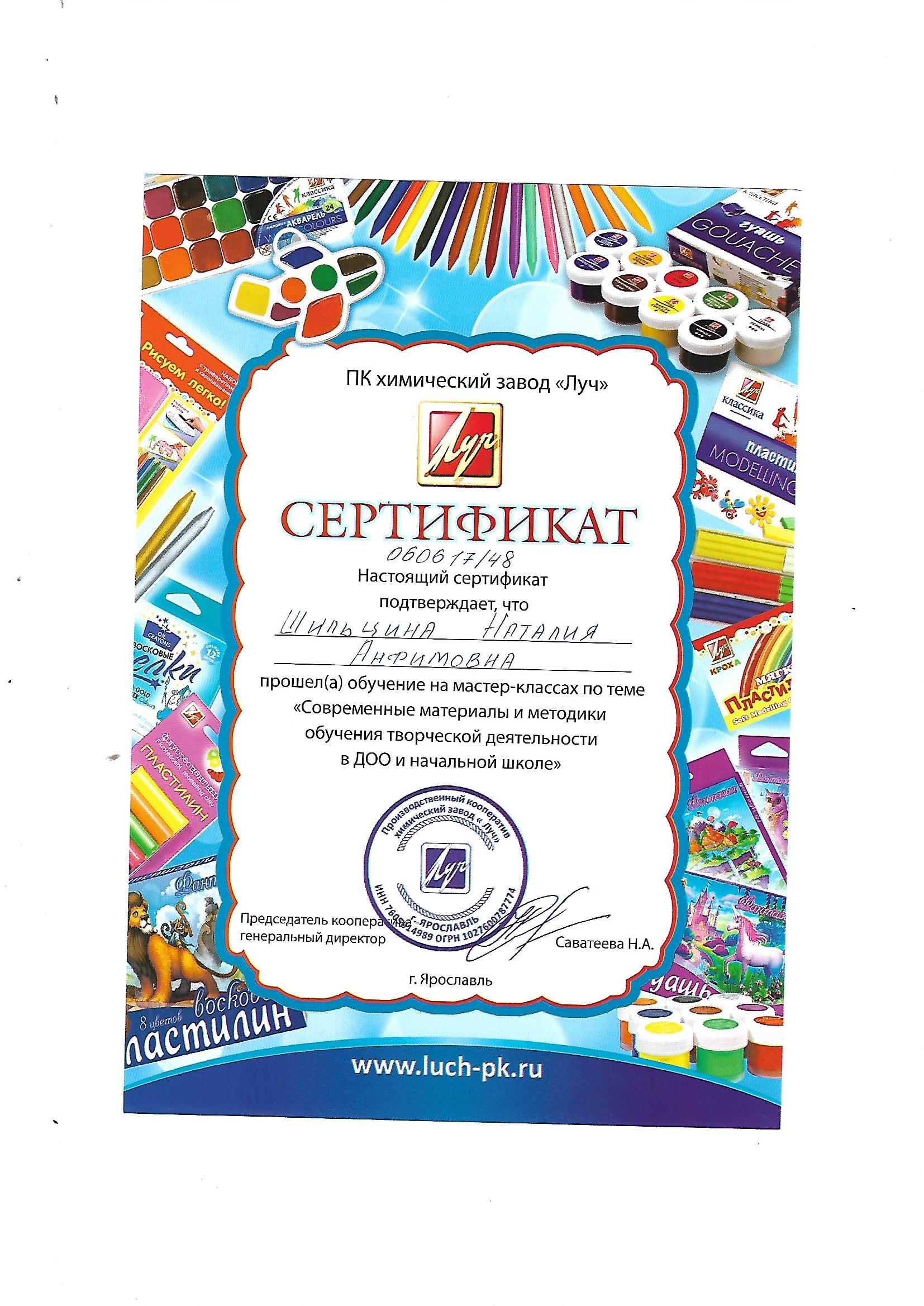 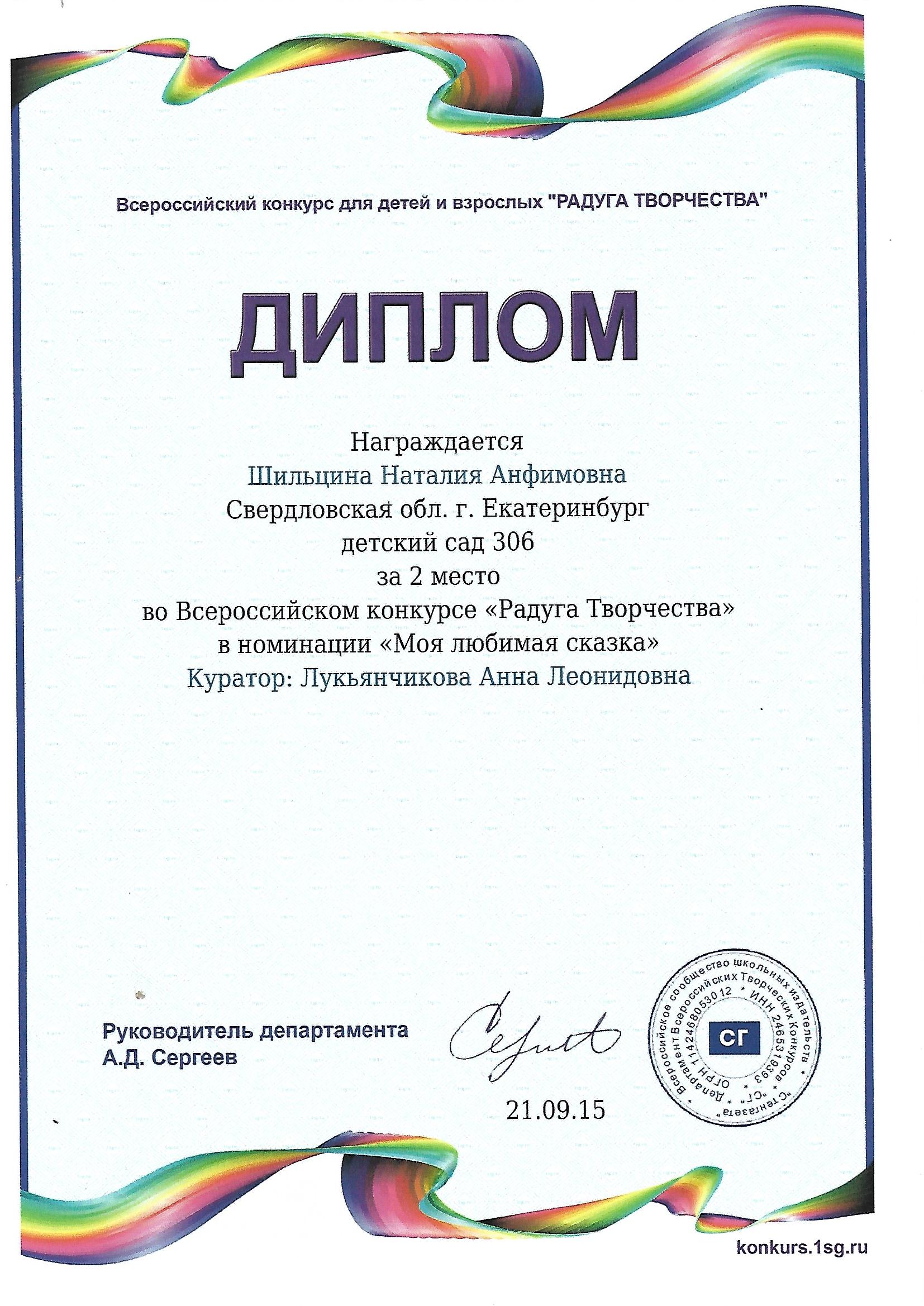 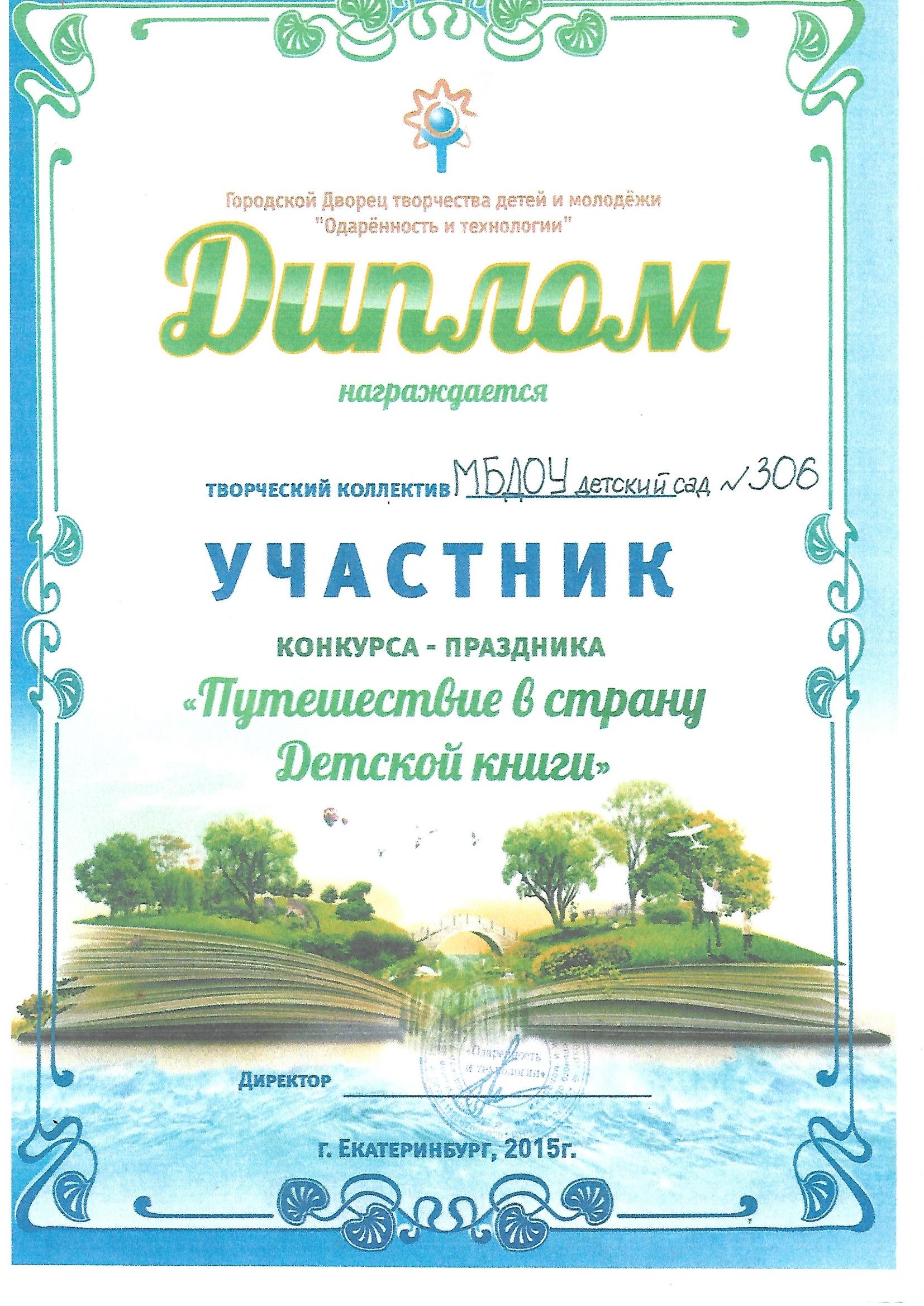 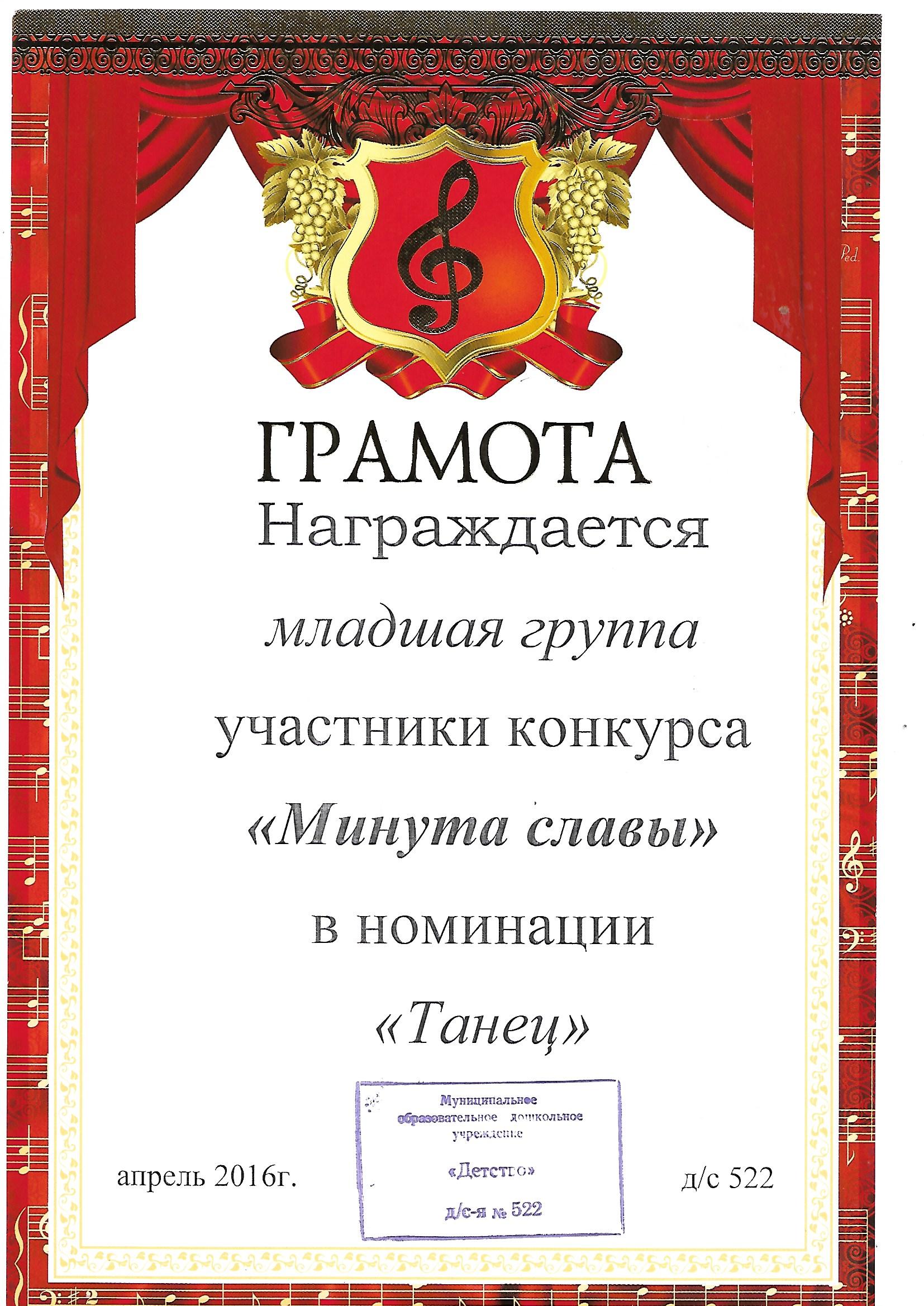 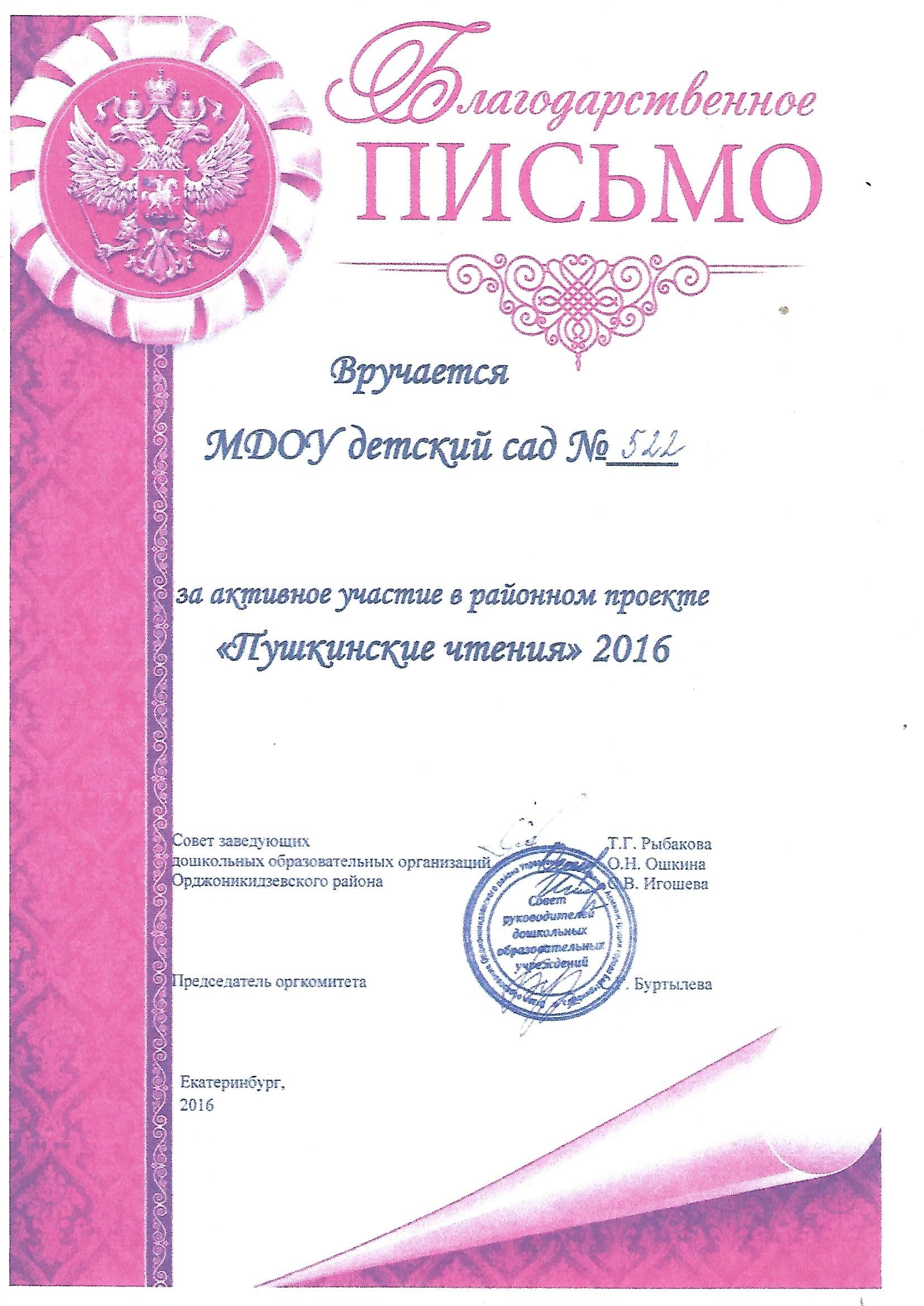 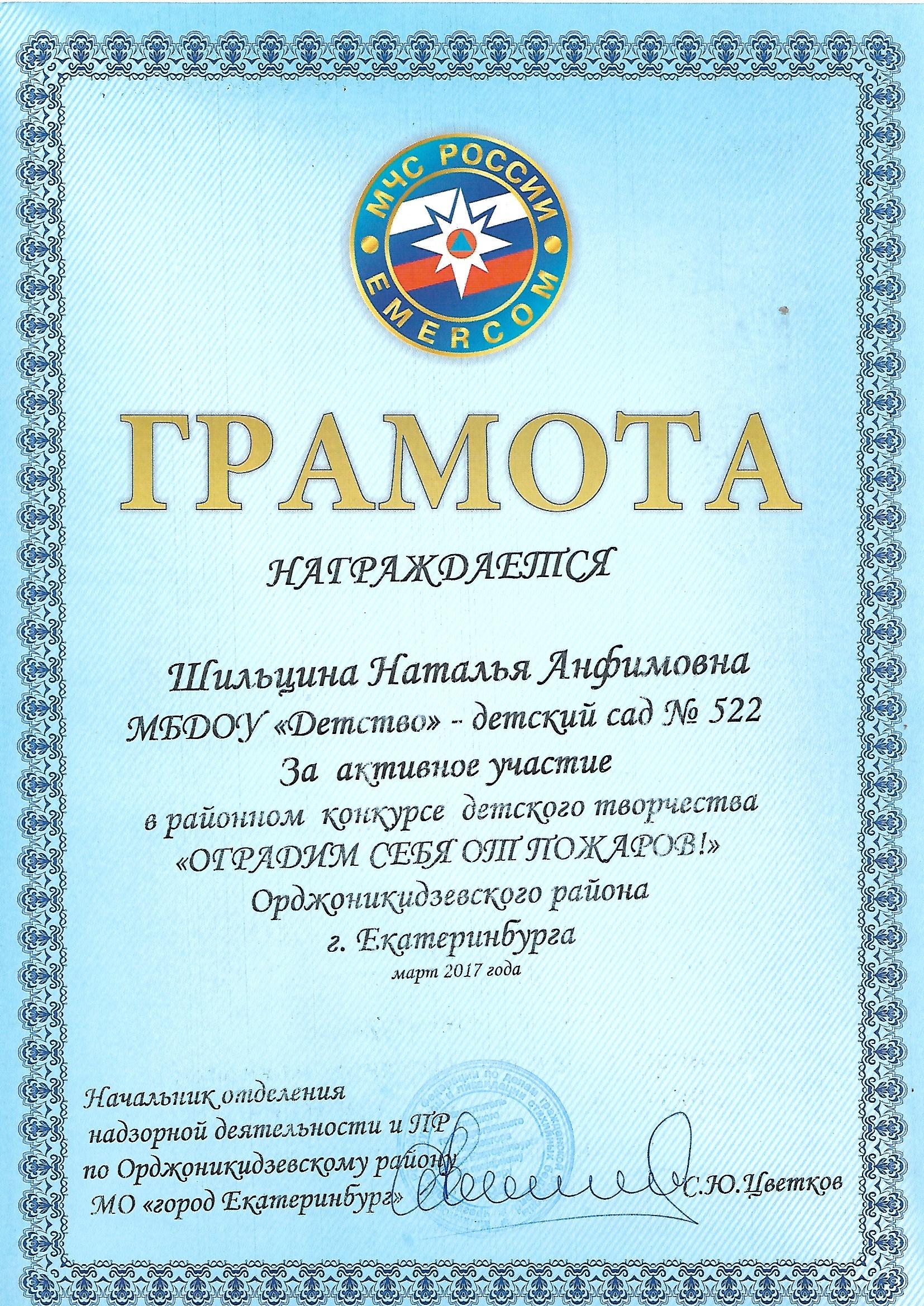 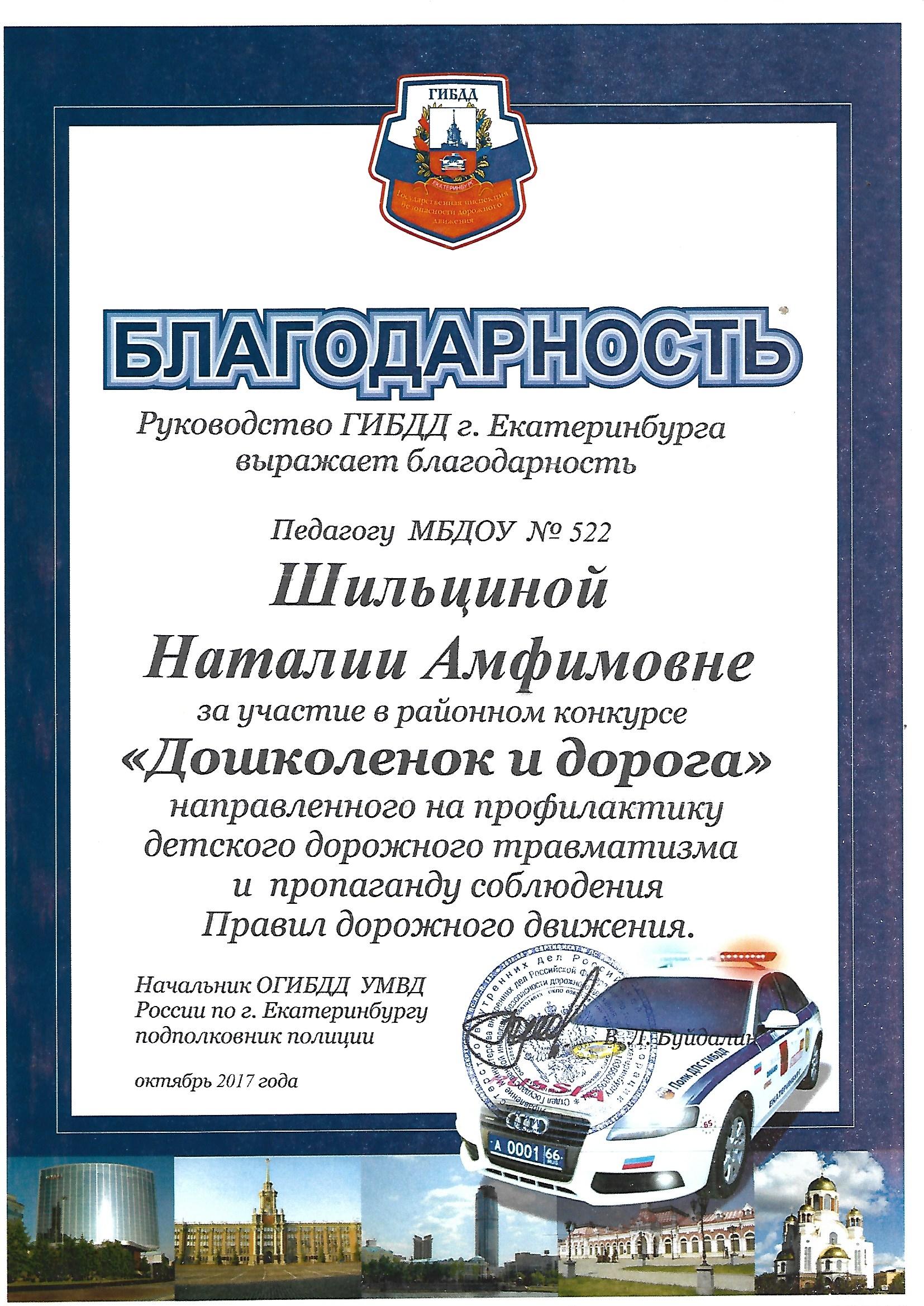 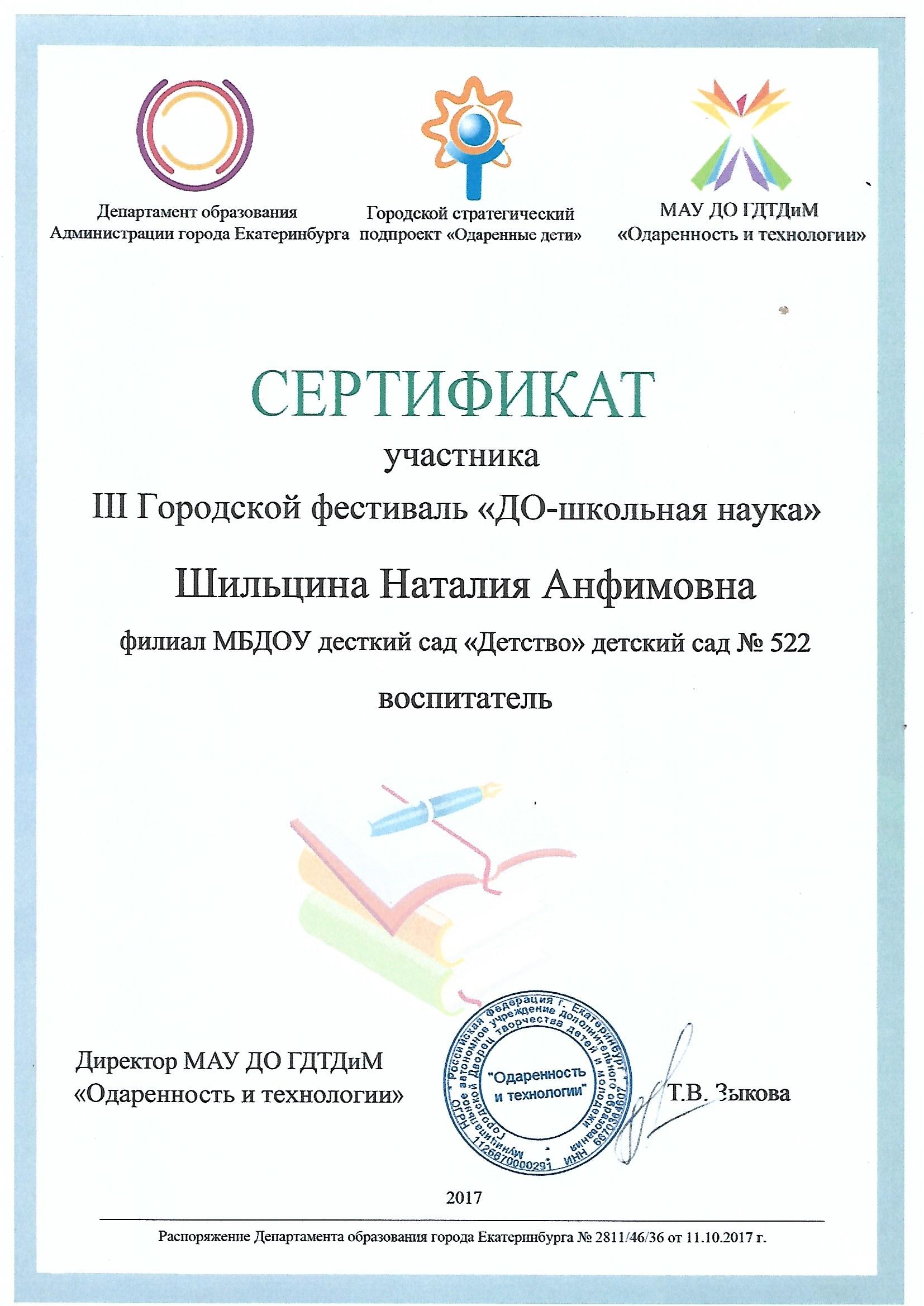 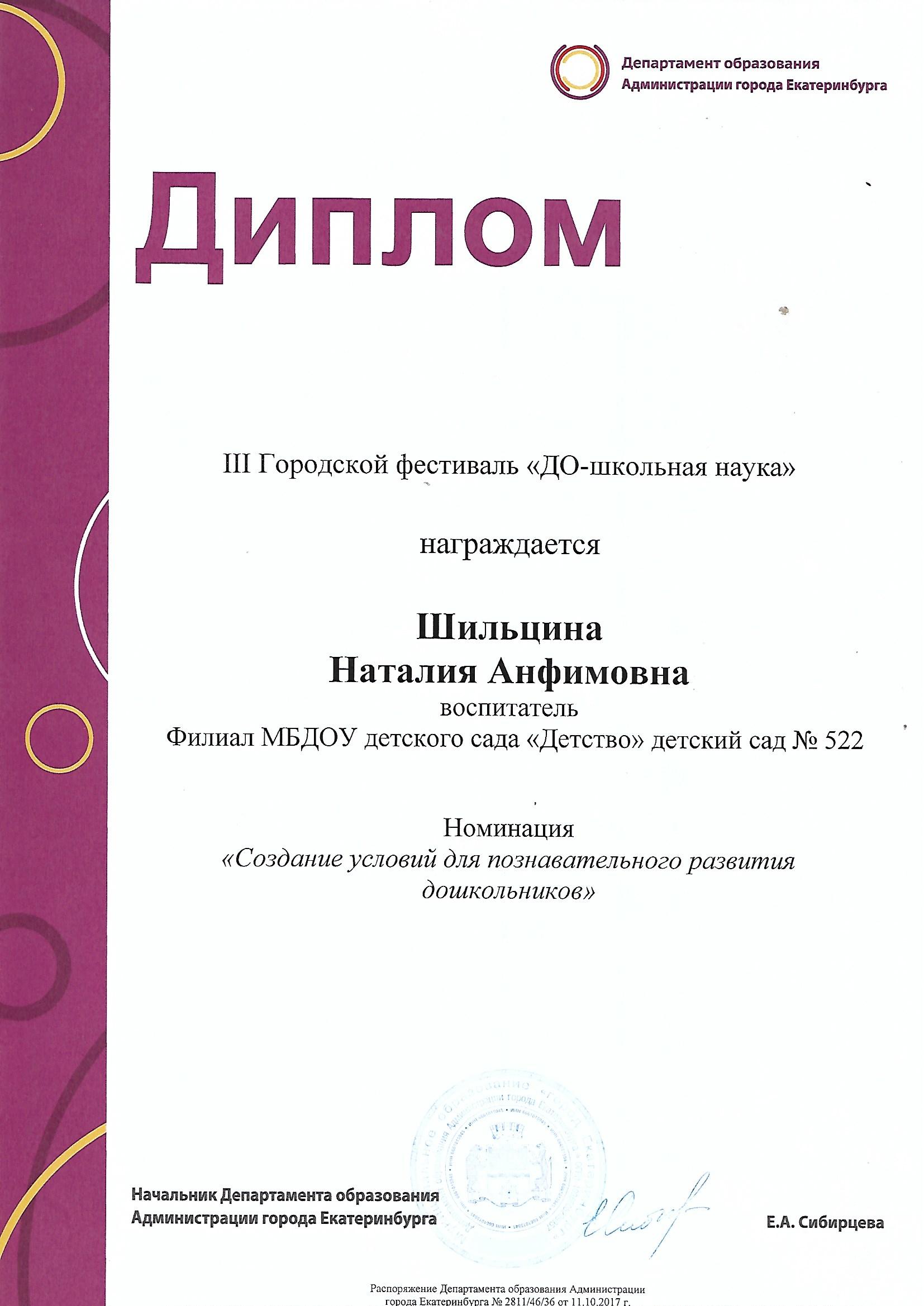 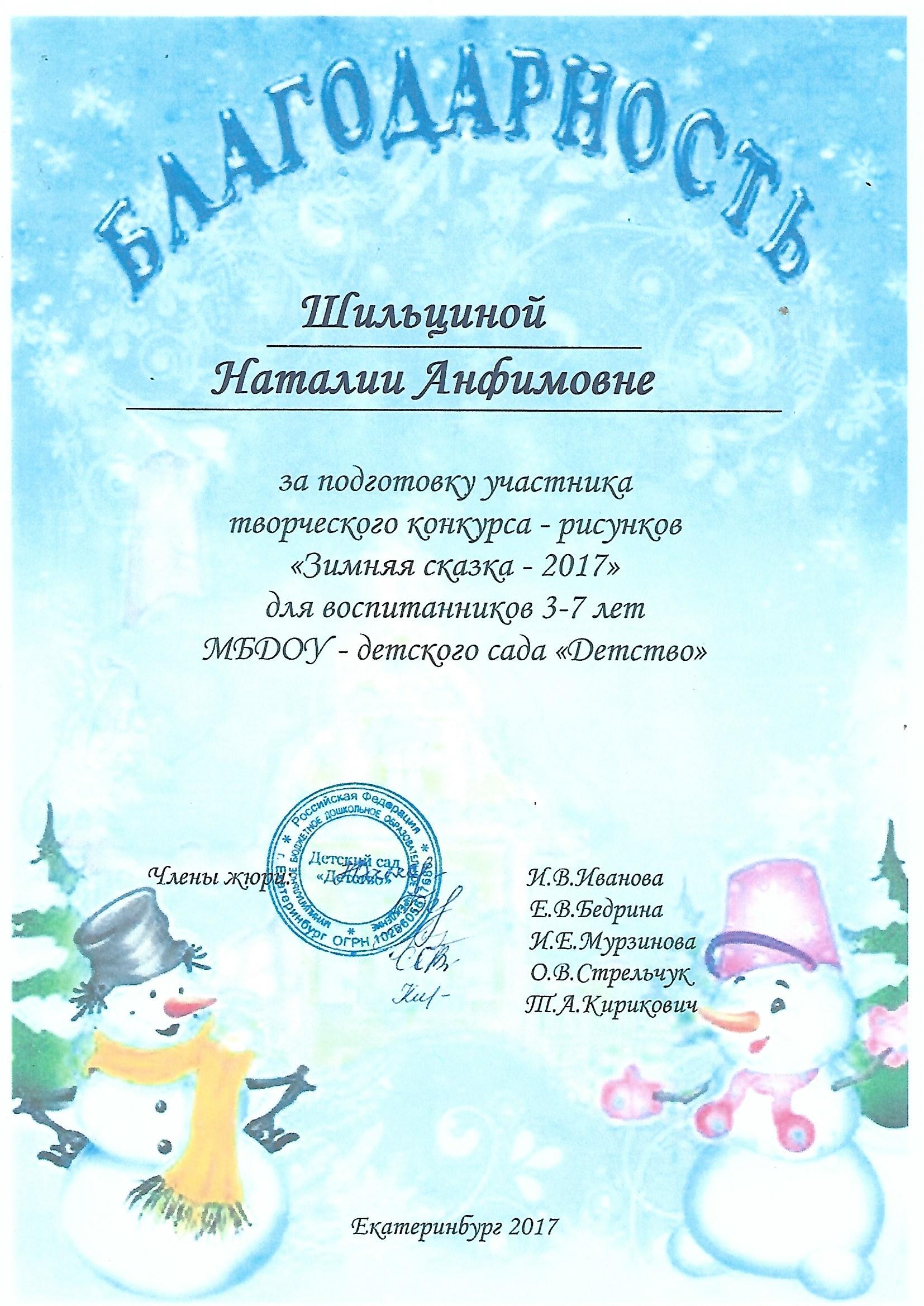 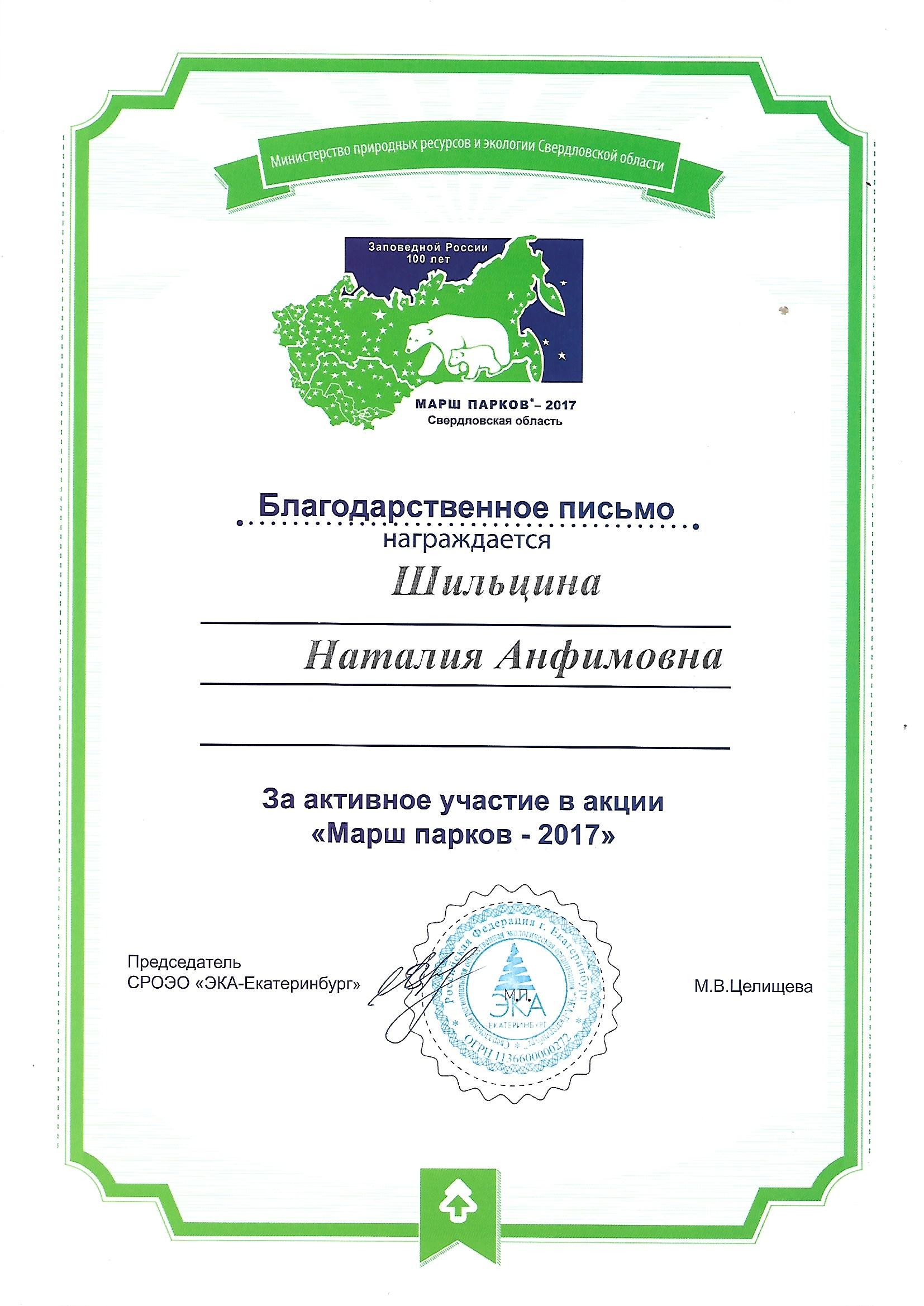 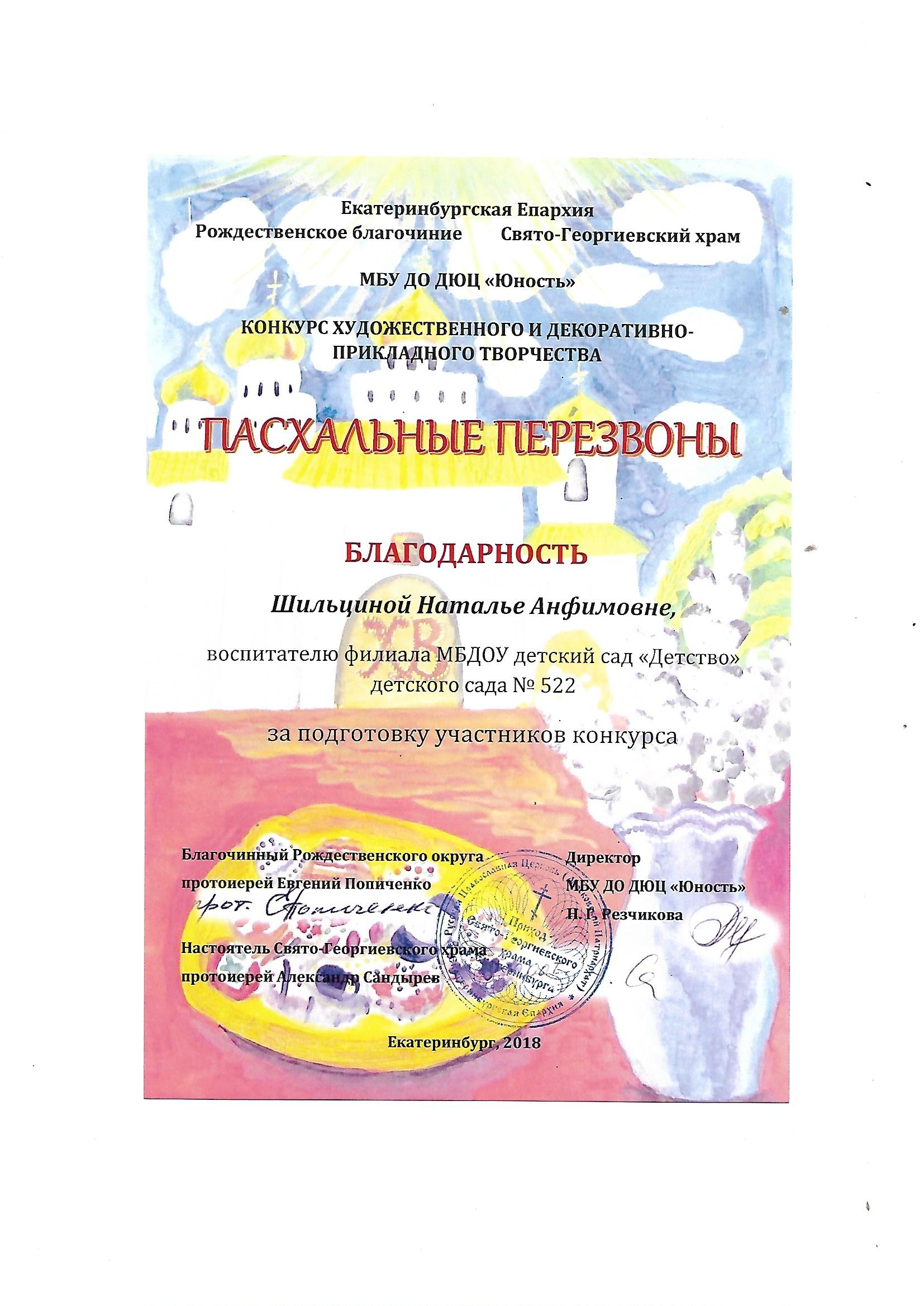 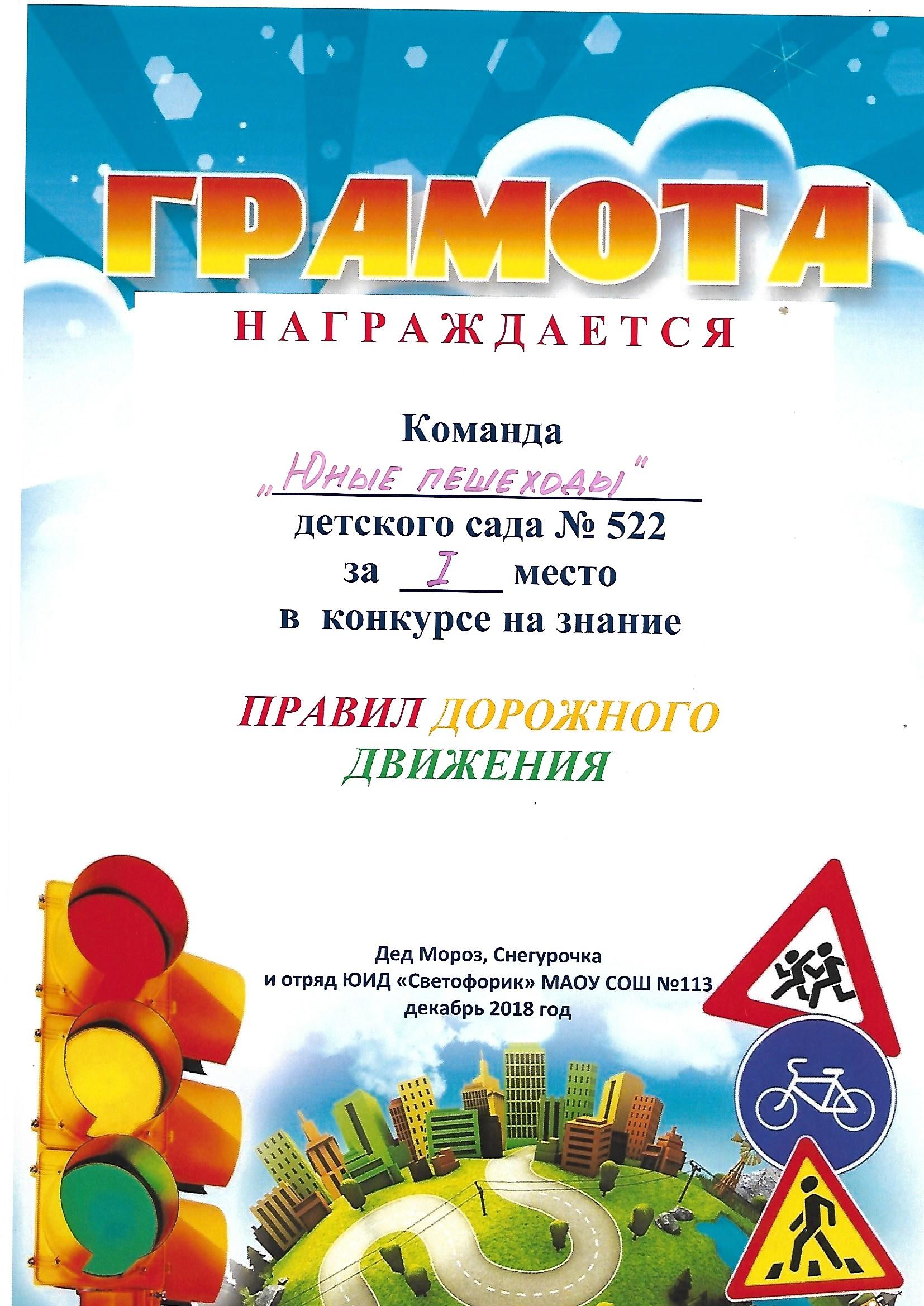 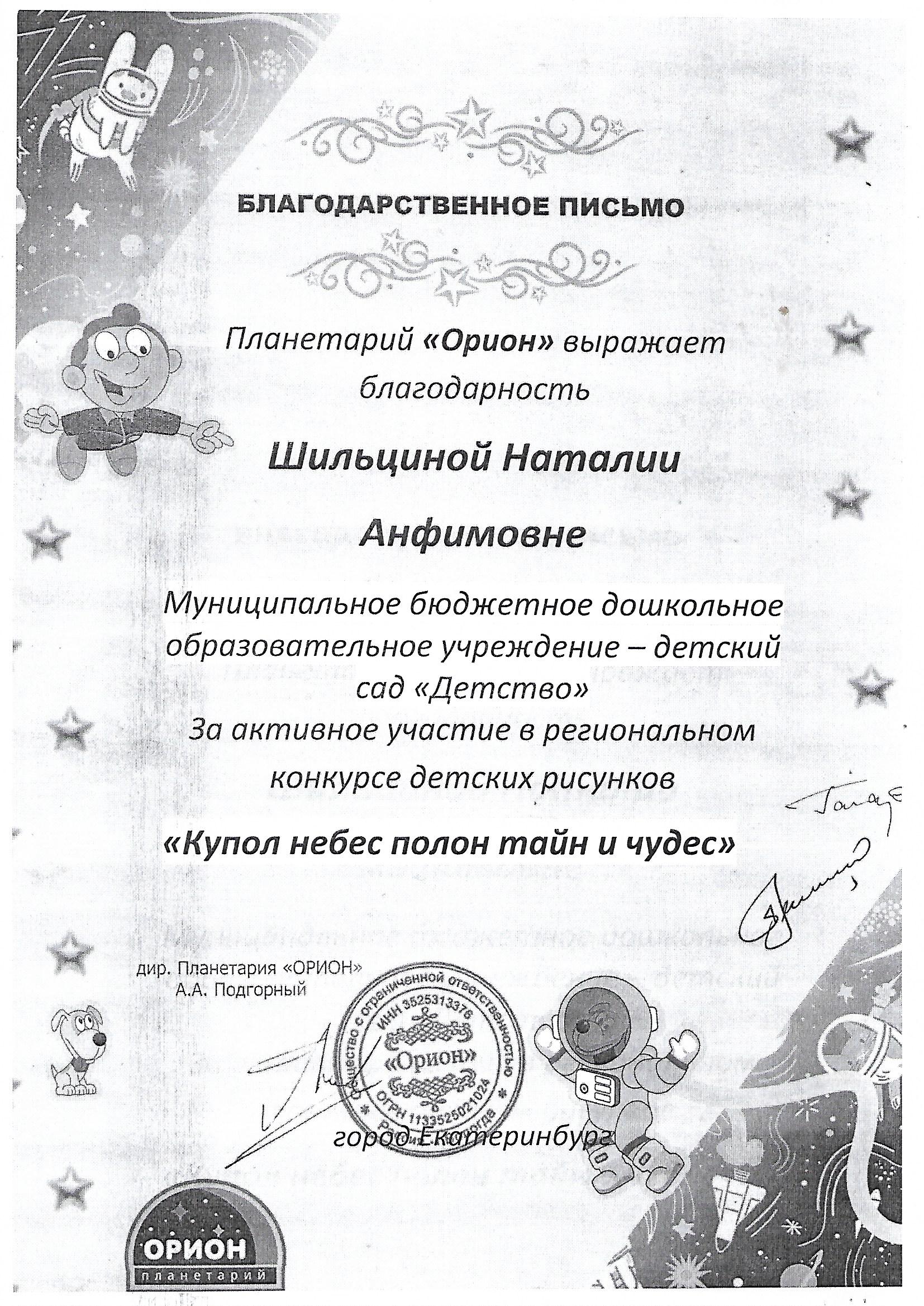 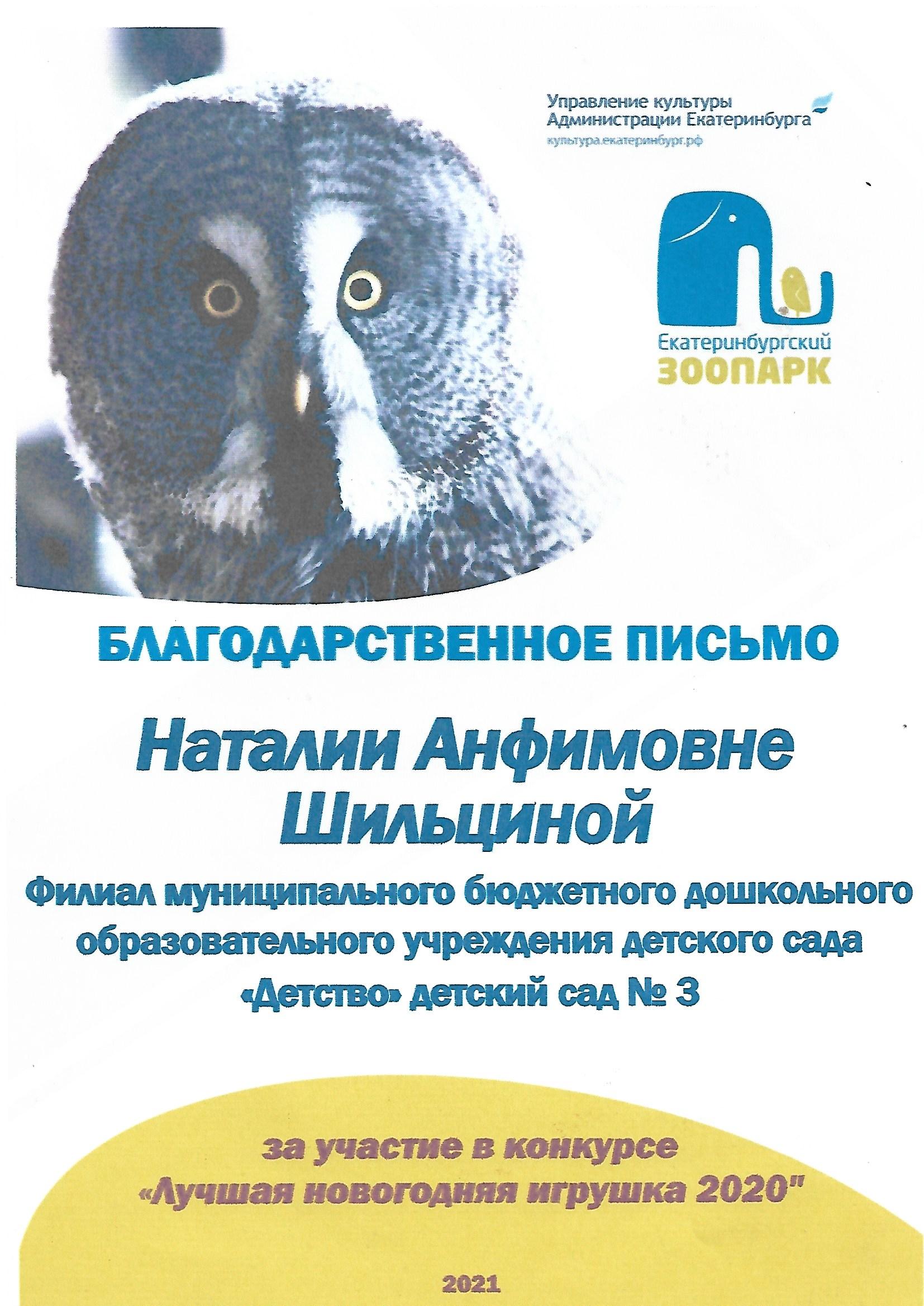 